LIGA DE ENSINO DO RIO GRANDE DO NORTE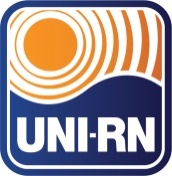 CENTRO UNIVERSITÁRIO DO RIO GRANDE DO NORTEPORTARIAS - ANO 2020NºAssuntoData001/2020Constituir Grupo Trabalho para monitorar evolução Pandemia16 março002/2020Constituir grupo de trabalho de medidas de prevenção provavel retorno às aulas presencias04 junho003/2020Constituir novo cons editorial da revista de est jurídicos do UNI-RN30 julho004/2020Determ adoção do Adendo 2020 Plano Desenv. Institucional30 julho005/2020Declarar ciência, concord e responsabilidade no cumprimento do protocolo de biossegurança17 setemb006/2020Recondução Pró-Reitora Acadêmica Fátima Cristina17 setemb007/2020Proceder alterações na Comissão Permanente de Supervisão e Acompanhamento - CPSA17 setemb